Чистоговорки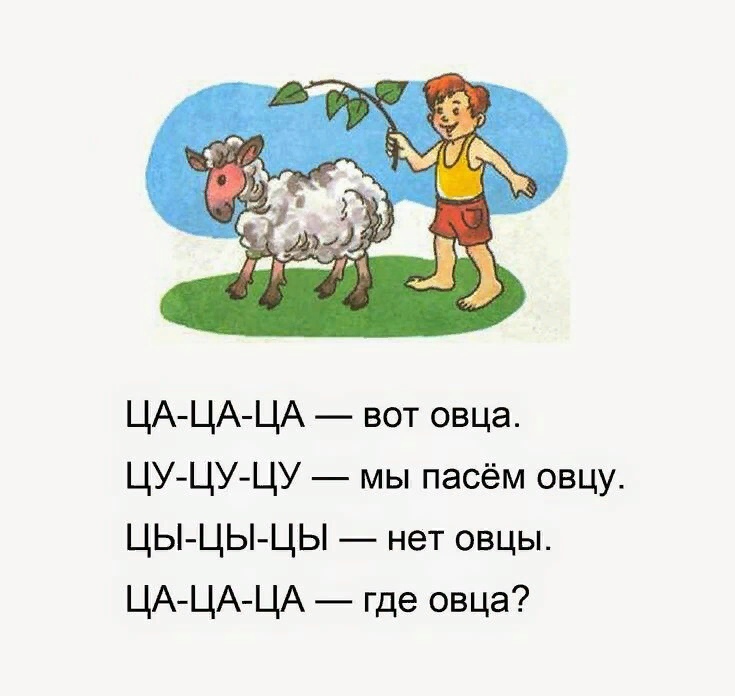 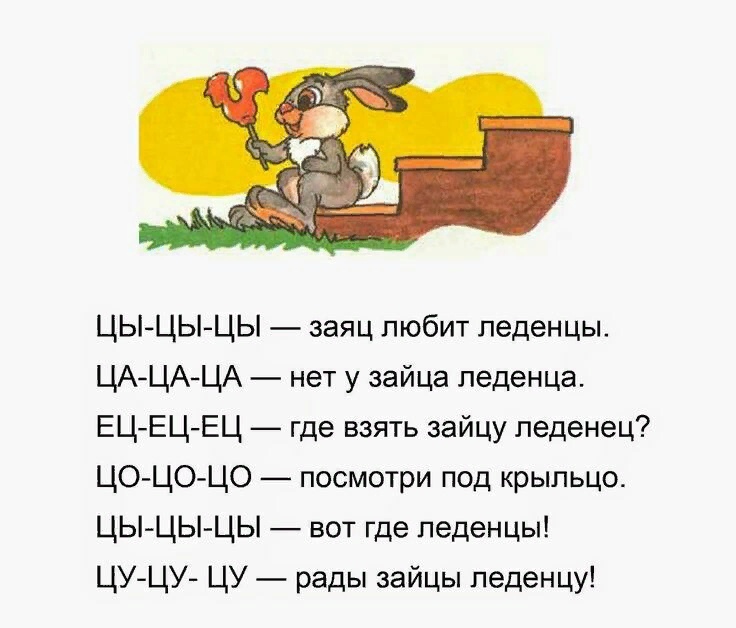 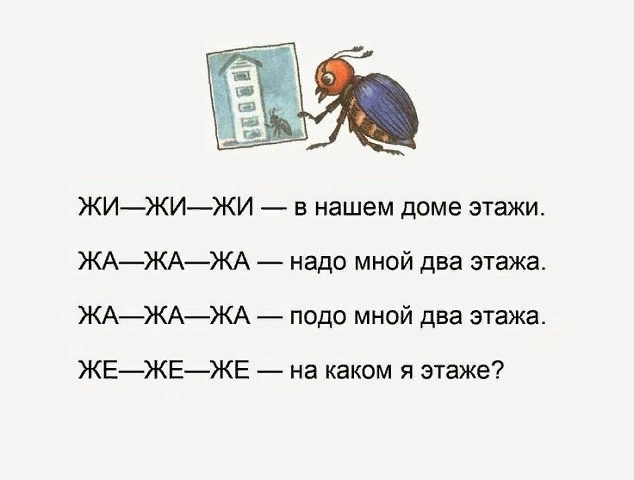 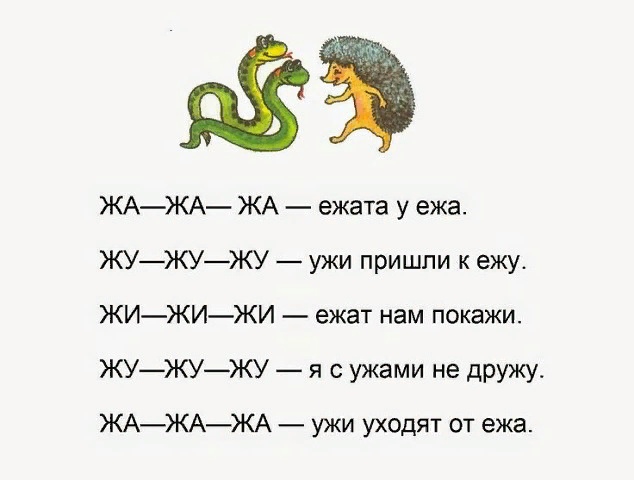 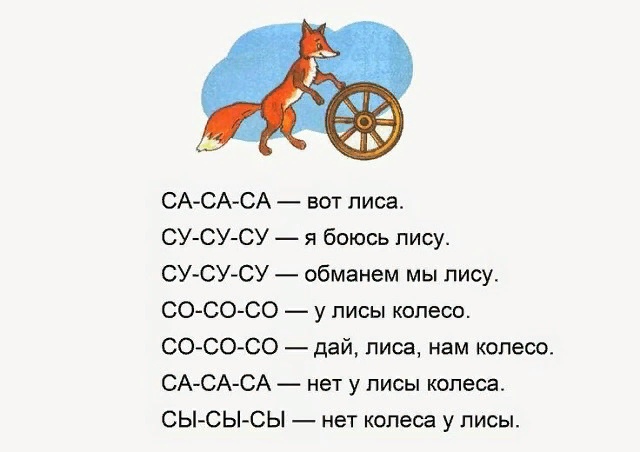 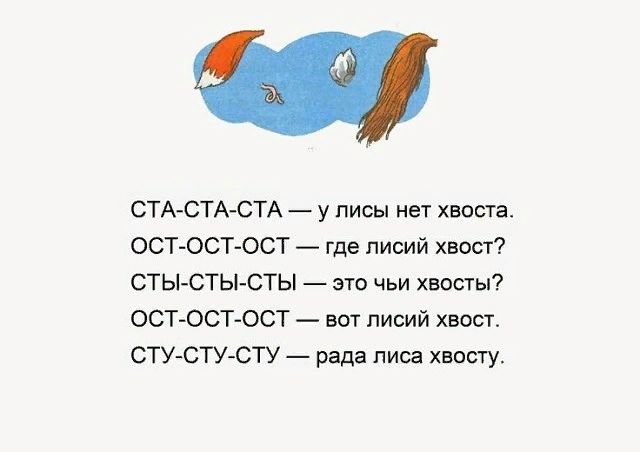 